HEATH TOWN SWIMMING CLUB CHAMPIONSHIPSTHURDAY, 15TH JUNE, 2023(held under Swim England Laws & Technical Rules)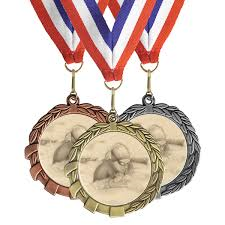 Please note swimmers’ lane numbers may change due to non-attendanceEVENT 1 – GIRLS 11/12 Years 2L Freestyle HEATSThe 6 fastest times recorded over the 2 heats will swim in FINAL No. 7			HEAT 1						HEAT 2  EVENT 2 – BOYS 15/16 Yrs 2L Freestyle FINAL        EVENT 3 – GIRLS 15/16 Yrs 2L Freestyle FINAL  Holder D Caulfield. Record 2018 C Newell 30.30	     Holder Faith Harrigan. Record 2019 E Morrice 38.78  EVENT 4 - BOYS 13/14 Yrs 2L Breaststroke FINAL    EVENT 5 - GIRLS 13/14 Yrs 2L Breaststroke FINAL  Holder Jayden Dicken. Record 2018 J Pole 43.96       Holder Sophie Rose. Record 2016 H Marston 44.79  EVENT 6 - BOYS 11/12 Yrs 2L Freestyle FINAL          EVENT 7 – GIRLS 11/12 Yrs 2L Freestyle FINAL  Holder Alfie Reid. Record 2016 T Hipwood 35.69	      Holder Izabella Russell. Record 2017 O Talbot 36.19  EVENT 8 - BOYS OPEN 2L Butterfly FINAL	        EVENT 9 – GIRLS 9 Yrs 1L Breaststroke FINAL  Holder Craig O’Connor. Record 2013 N White 29.47     Holder Harriet Timmins. Record 2013 E Trend 26.47   EVENT 10 - BOYS & GIRLS 8 Years & Under 1L FreestyleHolder J Grigg. Record 2018 M McKinnon 21.00   -   Holder L Russell. Record 2017 K McFarlane 20.12Although swimming at the same time, this is 2 separate races  EVENT 11 – BOYS 9 Yrs 1L Breaststroke FINAL	     EVENT 12 – GIRLS OPEN 2L Butterfly FINAL  Holder D Chard. Record 2013 O Greatrex 25.50         Holder Elaine Caulfield. Record 2023 L Ranford 32.97  EVENT 13 - BOYS 13/14 Yrs 2L Backstroke FINAL    EVENT 14 – BOYS 11/12 Yrs 2L Butterfly FINAL  Holder J Dicken. Record 2017 Tom Hipwood 38.74     Holder Alfie Reid. Record 2017 Tom Hipwood 41.41  EVENT 15 - GIRLS 11/12 Yrs 2L Butterfly FINAL         EVENT 16 – BOYS 10 Yrs 1L Backstroke FINAL  Holder Ava Shields. Record 2018 O Talbot 40.63         Holder Alfie Burrow. Record 2014 K Maskell 21.25  EVENT 17 – GIRLS 10 Yrs 1L Butterfly FINAL            EVENT 18 – BOYS OPEN 2L Backstroke FINAL  Holder Erin Davis. Record 2018 P O’Reggio 21.72      Holder Jayden Dicken. Record 2018 C Newell 35.16EVENT 19 - BOYS & GIRLS 8 Years & Under 1L BackstrokeHolder James Grigg. Record 2018 H Morris 23.70 - Holder Lucia Russell. Record 2016 P O’Reggio 23.59Although swimming at the same time, this is 2 separate races EVENT 20 – GIRLS OPEN 2L Backstroke FINAL	      EVENT 21 - BOYS 9 Yrs 1L Freestyle FINAL               Holder E Caulfield. Record 2013 L Radford 35.97         Holder Dylan Chard. Record 2013 T Johnson 18.56            EVENT 22 – GIRLS 9 Yrs 1L Freestyle FINAL	      EVENT 23 - BOYS 10 Yrs 1L Butterfly FINAL                Holder Harriet Timmins. Record 2017 D Lewis 18.21   Holder Harley Johns. Record 2017 B Paskin 20.09        EVENT 24 – GIRLS 10 Yrs 1L Backstroke FINAL	      EVENT 25 – GIRLS 13/14 Yrs 2L Backstroke  Holder Erin Davis. Record 2014 C Krajaulis 1953        Holder and Record 2022 Sophie Rose 42.56EVENT 26 - GIRLS 15/16 Yrs 2L Breaststroke FINALHolder Faith Harrigan. Record 2019 Irene Prosper 44.44LANENAMEPOSTIMELANENAMEPOSTIME2Avani Kooner343.222Lucy Rose448.023Amalie Reader136.603Izabella Russell138.804Gracie Harrigan241.484Erin Davis238.9755Megan Bucknall348.02LANENAMEPOSTIMELANENAMEPOSTIME2Ronnie Baker129.322Erin Tully137.603344Faith Harrigan239.52LANENAMEPOSTIMELANENAMEPOSTIME11Weronika Lenda458.602Leo Croft351.742Georgia Knowles559.703Harley JohnsDisqF/Turn3Sophie Rose148.364Jack Youlden149.624Myia Chard353.485Oliver O’Reggio250.825Boglarka Malits248.37LANENAMEPOSTIMELANENAMEPOSTIME11Avani Kooner545.202Harvey Sherwood246.402Erin Davis341.063Usman Jimoh142.683Amalie Reader137.164Alfie Burrow347.464Izabella Russell239.8955Grace Harrigan443.4666Megan Bucknall650.84LANENAMEPOSTIMELANENAMEPOSTIME2Harley Johns141.502Lucia Russell130.0633Ruby Davies335.5844Eliza Croft235.00LANENAMEPOSTIME2Athena Jae Harris124.383Nishaan Kooner227.924James Grigg118.045Arlo Wheale328.166Jude Reader437.66 LANENAMEPOSTIMELANENAMEPOSTIME11Amalie Reader342.862Oliver Reid341.082Erin Tulley545.843Nikolai Guba-Gunn133.483Elaine Caulfield240.344Joshua Davis241.084Sophie Rose136.4355Boglarka Malits444.00LANENAMEPOSTIMELANENAMEPOSTIME2Oliver O’Reggio347.962Usman Jimoh11.05.563Harley Johns247.583Alfie BurrowDisqStopped4Leo Croft448.764Harvey Sherwood21.06.365Jack Youlden147.005LANENAMEPOSTIMELANENAMEPOSTIME1Megan Bucknall51.16.9612Erin Davis448.5423Gracie Harrigan347.643Dylan Chard124.064Amalie Reader145.304Jacob Vano225.725Izabella Russell246.625LANENAMEPOSTIMELANENAMEPOSTIME1Clarissa Hughes324.3812Amelia Roper425.1623Shanaya Annon222.823NO SWIMMERS4Harriet Timmins122.0745Araminta Johnson531.655LANENAMEPOSTIME1Jude Reader441.222James Grigg123.023Arlo Wheale228.144Nishaan Kooner333.125Athena Jae Harris127.74LANENAMEPOSTIMELANENAMEPOSTIME2Izabella Russell446.162Harry Grigg429.103Elaine Caulfield138.803Nikolai Guba-Gunn123.964Sophie Rose242.324Joshua Davis224.385Bo Malits344.125Oliver Reid327.22LANENAMEPOSTIMELANENAMEPOSTIME2Lucia Russell120.3223Eliza Croft329.183Jacob Vano125.944Ruby Davies222.344Dylan Chard236.00LANENAMEPOSTIMELANENAMEPOSTIME1Araminta Johnson527.4812Amelia Roper224.002Myia Chard245.423Laila Doughty425.323Sophie Rose142.684Harriet Timmins121.544Bo Malits346.205Clarissa Hughes324.025Georgia Knowles451.22LANENAMEPOSTIME23Faith Harrigan153.974